Πρόγραμμα Κατάρτισης:Εκπαιδευτής Επαγγελματικής Κατάρτισης Επίπεδο ΣΕΠ/ CYQF/EQF 5(NSEEK23/2)ΑΝΑΓΚΗ ΚΑΤΑΡΤΙΣΗΣ:To πρόγραμμα αφορά εκπαιδευτές επαγγελματικής κατάρτισης που δεν διαθέτουν καθόλου εκπαιδευτική πείρα ή δεν τεκμηριώνουν εκπαιδευτική πείρα και στοχεύει στην ανάπτυξή τους ούτως ώστε να πιστοποιηθούν με βάση το πρότυπο της ΑΝΑΔ «Εκπαιδευτής Επαγγελματικής Κατάρτισης – Επίπεδο ΣΕΠ/ CYQF/EQF 5». ΣΤΟΧΟΙ:Με τη υλοποίηση του προγράμματος οι καταρτιζόμενοι θα έχουν τη δυνατότητα να:Περιγράφουν τα βασικά μοντέλα εκπαίδευσης ενηλίκων Οριοθετούν τους όρους Διά βίου Εκπαίδευση, Εκπαίδευση Ενηλίκων και Συνεχή Επαγγελματική ΚατάρτισηΠροσδιορίζουν τα χαρακτηριστικά των ενήλικων εκπαιδευομένωνΑξιοποιούν στην εκπαίδευση ενηλίκων βασικές αρχές της Ανδραγωγικής Επιστήμης Εντοπίζουν ανάγκες κατάρτισης σε επίπεδο οικονομικού τομέα, οργανισμού, ομάδας και ατόμου αξιοποιώντας διάφορες πηγές πληροφοριών και ποικίλες τεχνικές συλλογής στοιχείωνΕπεξηγούν τα προβλήματα που σχετίζονται με τις ανάγκες κατάρτισης των οργανισμώνΕφαρμόζουν την κατάλληλη τεχνική συλλογής στοιχείων για τον εντοπισμό των αναγκών των οργανισμών και των καταρτιζομένωνΑναλύουν τα αποτελέσματα της διερεύνησης των αναγκών κατάρτισηςΣχεδιάζουν εκπαιδευτικά προγράμματα λαμβάνοντας υπόψη τα κίνητρα μάθησης των ενηλίκωνΕνθαρρυνθούν  να αξιοποιούν ψηφιακά εργαλεία στην εκπαίδευσηΥιοθετήσουν τον κώδικα επαγγελματικής δεοντολογίας με βάση το πρότυπο του εκπαιδευτή επαγγελματικής κατάρτισηςΣΕ ΠΟΙΟΥΣ ΑΠΕΥΘΥΝΕΤΑΙ:To πρόγραμμα απευθύνεται σε εκπαιδευτές επαγγελματικές κατάρτισης, με μηδαμινή ή ελάχιστη εκπαιδευτική πείρα, οι οποίοι επιθυμούν να ενταχθούν στη διαδικασία αξιολόγησης, προκειμένου να πιστοποιηθούν από την ΑΝΑΔ ως Εκπαιδευτές Επαγγελματικής Κατάρτισης Επιπέδου ΣΕΠ/ CYQF/EQF 5, μέσω του Συστήματος Επαγγελματικών Προσόντων, το οποίο εναρμονίζεται με το Ευρωπαϊκό Πλαίσιο Προσόντων.  ΔΙΑΡΚΕΙΑ: 77 ώρεςΚάθε Τετάρτη και κάθε Σάββατο από  8/4/23-21/6/23 (17.30μμ – 21.15μμ). Δεκαπέντε λεπτά διάλειμμα μεταξύ 19.30μμ-19.45μμ, (Εξ΄Αποστάσεως) και 2 τελευταίες διαλέξεις την Τετάρτη, 14/6/23 από 14.00 μέχρι 21.45 και Τετάρτη, 21/6/23 από 14.00 μέχρι 21.45 με φυσική παρουσίαΓΛΩΣΣΑ: ΕλληνικήΕΙΣΗΓΗΤΗΣ: Eξ.Συνεργάτης ΚεπαΑΡΙΘΜΟΣ ΔΙΑΘΕΣΙΜΩΝ ΘΕΣΕΩΝ: 12ΜΕΘΟΔΟΙ ΚΑΤΑΡΤΙΣΗΣ:Κατά πρόσωπο εκπαίδευση, Σύγχρονη εξ αποστάσεως ηλεκτρονική μάθηση, Υβριδική μάθησηΕΚΠΑΙΔΕΥΤΙΚΑ ΜΕΣΑ/ΕΞΟΠΛΙΣΜΟΣ:Κατάλληλα Οπτικοαουστικά μέσα για προβολή του ηλεκτρονικού εκπαιδευτικού υλικού του προγράμματος, προβολή video clip, λογισμικό για Σύγχρονη εξ αποστάσεως ηλεκτρονική μάθηση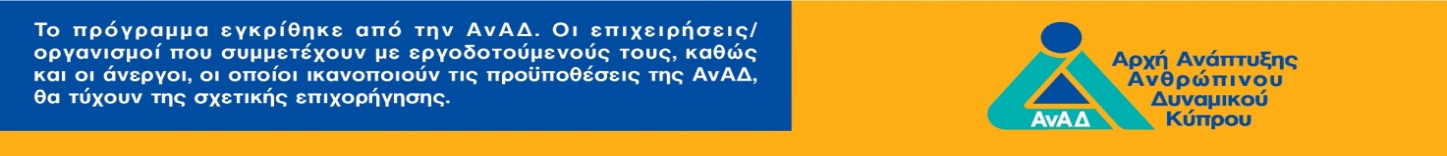 ΑΝΑΛΥΤΙΚΟ ΠΡΟΓΡΑΜΜΑ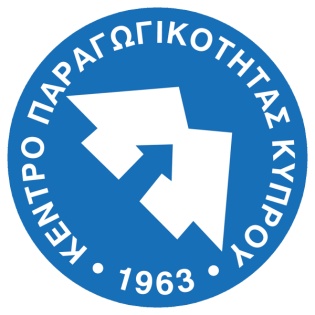 YΨΗΛΗ ΠΑΡΑΓΩΓΙΚΟΤΗΤΑ ΓΙΑYΨΗΛΟ ΒΙΟΤΙΚΟ ΕΠΙΠΕΔΟHIGHER PRODUCTIVITY FORHIGHER STANDARD OF LIVINGΗμερομηνίες Διεξαγωγής:8/4/23-21/6/238/4/23-21/6/238/4/23-21/6/23Τόπος Διεξαγωγής:Εργαστήρια Τεχνικής Επαγγελματικής Κατάρτισης,Κέντρο Παραγωγικότητας Κύπρου (εγκαταστάσεις πρώην ΑΤΙ), ΛευκωσίαΕργαστήρια Τεχνικής Επαγγελματικής Κατάρτισης,Κέντρο Παραγωγικότητας Κύπρου (εγκαταστάσεις πρώην ΑΤΙ), ΛευκωσίαΕργαστήρια Τεχνικής Επαγγελματικής Κατάρτισης,Κέντρο Παραγωγικότητας Κύπρου (εγκαταστάσεις πρώην ΑΤΙ), ΛευκωσίαΥπεύθυνος Προγράμματος:Φίλιππος ΦιλίππουΤηλ:: 22697238, Φαξ: 22375450, Email: pphilipou@kepa.mlsi.gov.cyΦίλιππος ΦιλίππουΤηλ:: 22697238, Φαξ: 22375450, Email: pphilipou@kepa.mlsi.gov.cyΦίλιππος ΦιλίππουΤηλ:: 22697238, Φαξ: 22375450, Email: pphilipou@kepa.mlsi.gov.cyΔικαίωμα Συμμετοχής:
 €800 το άτομοΔικαίωμα Συμμετοχής:
 €800 το άτομοΕπιχορήγηση ΑνΑΔ:€640 το άτομοΥπόλοιπο πληρωτέο στο ΚΕΠΑ: €160 το άτομοΟι εκπαιδευτές επαγγελματικής κατάρτισης διαδραματίζουν σημαντικό ρόλο στην ανάπτυξη του ανθρώπινου δυναμικού των επιχειρήσεων. Στο πλαίσιο του προγράμματος οι εκπαιδευτές θα αναπτύξουν γνώσεις, δεξιότητες και ικανότητες (key competences) ούτως ώστε να εντοπίζουν ανάγκες κατάρτισης, να σχεδιάζουν αποτελεσματικά καινοτόμα εκπαιδευτικά προγράμματα, να τα υλοποιούν με βάση τις αρχές εκπαίδευσης ενηλίκων. Απώτερος σκοπός του προγράμματος είναι να προετοιμαστούν οι συμμετέχοντες συστηματικά ώστε να ανταποκριθούν ικανοποιητικά στο ρόλο τους ως Εκπαιδευτές/Εκπαιδεύτριες Επαγγελματικής Κατάρτισης  και να αποκτήσουν το επαγγελματικό προσόν του Εκπαιδευτή Επαγγελματικής Κατάρτισης μέσω της καθορισμένης διαδικασίας εξέτασης και πιστοποίησης. Σάββατο, 8/4/23Σκοπός και στόχοι του προγράμματοςΠεριγραφή Προτύπου Επαγγελματικού ΠροσόντοςΑνάλυση Τομέων Εργασίας για Πιστοποίηση ως ΕΕΚΜέθοδος ΕξέτασηςΑνάλυση δομής και περιεχομένου εργασίαςΧαρακτηριστικά ενηλίκων εκπαιδευομένωνΕμπόδια και προϋποθέσεις μάθησηςΤετάρτη, 12/4/23       Ο ρόλος του εκπαιδευτή στην εκπαίδευση και κατάρτιση ενηλίκων       Ο εκπαιδευτής και οι εκπαιδευόμενοι       Σύνδεση της κατάρτισης με την αγορά εργασίας       Εκπαίδευση ενηλίκων στην Ευρωπαϊκή ΈνωσηΗ ανάπτυξη και η εξέλιξη  συστημάτων επαγγελματικής κατάρτισηςΗ επαγγελματική κατάρτιση στην ΚύπροΤετάρτη,19/4/23         Διερεύνηση, ανάλυση & προσδιορισμός αναγκών τομέων οικονομικής δραστηριότητας          Πηγές πληροφοριών         Προβλήματα οικονομικών τομέων         Θεματικοί τομείς αναγκών κατάρτισηςΣάββατο, 22/4/23         Διερεύνηση, ανάλυση & προσδιορισμός συλλογικών αναγκών κατάρτισης των οργανισμών          Τεχνικές Συλλογής Στοιχείων         Χαρακτηριστικά & Προβλήματα των Οργανισμών         Ομαδοποίηση αναγκών κατάρτισης         Σχεδιασμός ερωτηματολογίου και συνέντευξης για την επίσκεψη σε οργανισμό/ούς          Διερεύνηση, ανάλυση & προσδιορισμός ατομικών αναγκών κατάρτισης των καταρτιζόμενων           Δημογραφικά, Εκπαιδευτικά, Επαγγελματικά, Ιδιαίτερα Χαρακτηριστικά των καταρτιζομένων          Κίνητρα μάθησης          Τεχνικές συλλογής στοιχείων και ανάλυση αποτελεσμάτωνΣάββατο, 29/4/23         Επίσκεψη, διαδικτυακή, σε οργανισμό/ούς για διάγνωση αναγκών κατάρτισης με χρήση ερωτηματολογίου και διεξαγωγή συνεντεύξεων με εργαζομένους για συλλογή πληροφοριών και διερεύνηση των αναγκών κατάρτισης. Τα εργαλεία θα προετοιμαστούν νωρίτερα  και οι καταρτιζόμενοι θα χωριστούν σε ομάδες των 4 ατόμων για τη διεξαγωγή της έρευνας. Οι πληροφορίες που θα συλλεχθούν και τα προβλήματα που θα εντοπιστούν, θα αξιολογηθούν μετά την ολοκλήρωση της επίσκεψης με τη βοήθεια του εκπαιδευτή. Η συζήτηση των ευρημάτων θα γίνει στην πλατφόρμα τηλεκπαίδευσης.Τετάρτη, 3/5/23ΣΧΕΔΙΑΣΜΟΣ ΠΡΟΓΡΑΜΜΑΤΩΝ ή/και ΕΝΟΤΗΤΩΝ ΚΑΤΑΡΤΙΣΗΣ (ΕΕΚ2)Καθορισμός και διατύπωση σκοπού & στόχων κατάρτισηςΔόμηση εκπαιδευτικών ενοτήτων (έκταση, περιεχόμενο, θεωρητικό και πρακτικό μέρος, αλληλουχία, ωρολόγιο πρόγραμμα)Εργασία για να σχεδιάσουν επί χάρτου ένα πρόγραμμα μικρής διάρκειας και τις αντίστοιχες θεματικές ενότητες. Ιδιαίτερη έμφαση θα δοθεί στη στχοθεσία και στην ανάπτυξη μεθόδων, τεχνικών, μέσων και υλικών κατάρτισης.Σάββατο, 6/5/23ΣΧΕΔΙΑΣΜΟΣ ΠΡΟΓΡΑΜΜΑΤΩΝ ή/και ΕΝΟΤΗΤΩΝ ΚΑΤΑΡΤΙΣΗΣ (ΕΕΚ2)Δόμηση εκπαιδευτικών ενοτήτων (έκταση, περιεχόμενο, θεωρητικό και πρακτικό μέρος, αλληλουχία, ωρολόγιο πρόγραμμα)Σχεδιασμός εναρκτήριας & καταληκτικής συνάντησηςΣΧΕΔΙΑΣΜΟΣ ΠΡΟΓΡΑΜΜΑΤΩΝ ή/και ΕΝΟΤΗΤΩΝ ΚΑΤΑΡΤΙΣΗΣ (ΕΕΚ2)              Παγοθραύστης & ενεργοποιητέςΕπιλογή και ανάπτυξη μεθόδων, τεχνικών, μέσων και υλικών κατάρτισηςΣΧΕΔΙΑΣΜΟΣ ΠΡΟΓΡΑΜΜΑΤΩΝ ή/και ΕΝΟΤΗΤΩΝ ΚΑΤΑΡΤΙΣΗΣ (ΕΕΚ2)Διόρθωση Εργασίας Τετάρτη, 17/5/23ΥΛΟΠΟΙΗΣΗ ΠΡΟΓΡΑΜΜΑΤΩΝ ή/και ΕΝΟΤΗΤΩΝ ΚΑΤΑΡΤΙΣΗΣ (ΕΕΚ3)              Ο έλεγχος και η δυναμική της ομάδαςΔεξιότητες επικοινωνίας & κλίμα μάθησηςΗ χρήση του χιούμορ και η γλώσσα του σώματοςΥΛΟΠΟΙΗΣΗ ΠΡΟΓΡΑΜΜΑΤΩΝ ή/και ΕΝΟΤΗΤΩΝ ΚΑΤΑΡΤΙΣΗΣ (ΕΕΚ3)Αντιμετώπιση προβλημάτων συμπεριφοράς στην αίθουσαΑποτελεσματική διαχείριση του χρόνουΤετάρτη, 24/5/23ΥΛΟΠΟΙΗΣΗ ΠΡΟΓΡΑΜΜΑΤΩΝ ή/και ΕΝΟΤΗΤΩΝ ΚΑΤΑΡΤΙΣΗΣ (ΕΕΚ3)              Αρχές τοποθέτησης μέσων κατάρτισηςΔιαρρύθμιση χώρου & συνθηκών κατάρτισηςΧρήση του Power Point (περιεχόμενο, χρώματα, σχήματα, γραφήματα, ενσωμάτωση βίντεο)Χρήση του διαδικτύου στην υλοποίηση των προγραμμάτων (ψηφιακές πλατφόρμες τηλεσυνάντησης)Εργασία για να σχεδιάσουν επί χάρτου την υλοποίηση του προγράμματος που σχεδίασαν στην Ενότητα 5. Ιδιαίτερη έμφαση θα δοθεί στην επιλογή του παγοθραύστη, των ενεργοποιητών, της διαρρύθμισης του χώρου και στη δημιουργία ΡΡ. Σάββατο, 27/5/23ΥΛΟΠΟΙΗΣΗ ΠΡΟΓΡΑΜΜΑΤΩΝ ή/και ΕΝΟΤΗΤΩΝ ΚΑΤΑΡΤΙΣΗΣ (ΕΕΚ3)              Χρήση του Power Point (περιεχόμενο, χρώματα, σχήματα, γραφήματα, ενσωμάτωση βίντεο)Χρήση του διαδικτύου στην υλοποίηση των προγραμμάτων (ψηφιακές πλατφόρμες τηλεσυνάντησης)Τετάρτη, 31/5/23ΑΞΙΟΛΟΓΗΣΗ ΠΡΟΓΡΑΜΜΑΤΩΝ ή/και ΕΝΟΤΗΤΩΝ ΚΑΤΑΡΤΙΣΗΣ (ΕΕΚ4)              Επιλογή μοντέλων, τύπων και αξόνων αξιολόγησηςΕργασία για να σχεδιάσουν επί χάρτου την αξιολόγηση του προγράμματος που σχεδίασαν στην Ενότητα 5. Ιδιαίτερη έμφαση θα δοθεί στην επιλογή των τύπων, των αξόνων, των τεχνικών και στην κατασκευή των εργαλείων αξιολόγησης.Σάββατο, 3/6/23ΑΞΙΟΛΟΓΗΣΗ ΠΡΟΓΡΑΜΜΑΤΩΝ ή/και ΕΝΟΤΗΤΩΝ ΚΑΤΑΡΤΙΣΗΣ (ΕΕΚ4)              Χρήση τεχνικών αξιολόγησηςΣχεδιασμός εργαλείων αξιολόγησηςΤετάρτη, 7/6/23ΑΞΙΟΛΟΓΗΣΗ ΠΡΟΓΡΑΜΜΑΤΩΝ ή/και ΕΝΟΤΗΤΩΝ ΚΑΤΑΡΤΙΣΗΣ (ΕΕΚ4)              Σχεδιασμός εργαλείων αξιολόγησηςΑνάλυση και επεξεργασία ευρημάτων αξιολόγησηςΔιόρθωση ΕργασίαςΣάββατο, 10/6/23ΑΞΙΟΛΟΓΗΣΗ ΠΡΟΓΡΑΜΜΑΤΩΝ ή/και ΕΝΟΤΗΤΩΝ ΚΑΤΑΡΤΙΣΗΣ (ΕΕΚ4)              Διατύπωση συμπερασμάτων και προτάσεωνΣυγγραφή έκθεσης αξιολόγησηςΚοινοποίηση αποτελεσμάτωνΤετάρτη, 14/6/23Παρουσίαση μίας μικροδιδασκαλίας από κάθε εκπαιδευόμενο διάρκειας 40 λεπτών,  σε κοινό των 6 τουλάχιστον ατόμων. Αξιολόγηση παρουσίασης από τον εκπαιδευτή και τους καταρτιζόμενους (αυτοαξιολόγηση & ετεροαξιολόγηση - ανατροφοδότηση  - προβλέπεται η οπτικογράφηση των παρουσιάσεων για αξιολόγηση και βελτίωση)Τετάρτη, 21/6/23Παρουσίαση μίας μικροδιδασκαλίας από κάθε εκπαιδευόμενο διάρκειας 40 λεπτών,  σε κοινό των 6 τουλάχιστον ατόμων. Αξιολόγηση παρουσίασης από τον εκπαιδευτή και τους καταρτιζόμενους (αυτοαξιολόγηση & ετεροαξιολόγηση - ανατροφοδότηση  - προβλέπεται η οπτικογράφηση των παρουσιάσεων για αξιολόγηση και βελτίωση)ΑνακεφαλαίωσηΣυμπεράσματαΑξιολόγηση προγράμματος